Государственная услуга по лицензированию деятельности по сбору, транспортированию, обработке, утилизации, обезвреживанию, размещению отходов I-IV классов опасности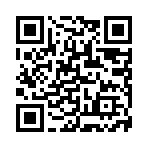 Государственную услугу предоставляет центральный аппарат Росприроднадзора и территориальные органы РосприроднадзораРезультат государственной услуги Лицензия на осуществление деятельности по сбору, транспортированию, обработке, утилизации, обезвреживанию, размещению отходов I-IV классов опасности в форме реестровой записи о предоставлении лицензии или отказ в предоставлении лицензии в форме документаРеестровая запись о выдаче лицензии создается в ведомственной информационной системе Росприроднадзора и направляется в единый реестр учета лицензий для присвоения номера, который затем получает ведомственная информационная система.За предоставлением услуги можно обратиться:в центральный аппарат Росприроднадзора;в территориальные органы РосприроднадзораДокументы, представляемые заявителем:Документы и сведения, получаемые в рамках межведомственного взаимодействия:Срок предоставления услуги:15 рабочих дней при подаче заявления в электронном виде через ЕПГУ** Срок установлен постановлением Правительства Российской Федерации от 02.12.2021 № 2176, вместе с тем Межведомственной рабочей группой по обеспечению реализации проекта по оптимизации и автоматизации процессов сфере лицензирования и разрешительной деятельности согласовано целевое состояние по государственной услуге по лицензированию деятельности в области обращения с отходами, согласно которому срок предоставлении лицензии варьируется в зависимости от 15 до 40 рабочих дней в зависимости от количества заявленных адресов мест осуществления деятельности), видов работ  и видов отходов.№ п.п.Способ подачи заявления и документов и требования к нимЧекбокс№ п.п.Через ЕПГУ в Росприроднадзор (центральный аппарат и территориальные органы)Чекбокс1.Заявление о предоставлении лицензии1.Заполняется электронная форма, подписывается усиленной квалифицированной электронной подписью заявителя1.1.Указываются виды отходов I - IV классов опасности и (или) группы, подгруппы отходов I - IV классов опасности с указанием классов опасности видов отходов в соответствующих группах, подгруппах отходов, в отношении которых предоставляется лицензия, и соответствующие видам отходов и (или) группам, подгруппам отходов виды деятельности1.2.Указываются реквизиты санитарно-эпидемиологического заключения о соответствии санитарным правилам зданий, строений, сооружений, помещений и оборудования, которые планируется использовать для выполнения заявленных работ, составляющих деятельность по обращению с отходами (для работ по сбору, обработке, утилизации, обезвреживанию и размещению отходов)1.3.Указываются реквизиты документов о прохождении профессионального обучения или получении дополнительного профессионального образования, необходимого для работы с отходами I - IV классов опасности, выданных соискателю лицензии - индивидуальному предпринимателю и работникам, заключившим с соискателем лицензии трудовые договоры на осуществление деятельности в области обращения с отходами* Представляются скан-копии документов (ФИС ФРДО не сформирован в полном объеме)1.4.Указываются реквизиты положительного заключения государственной экологической экспертизы (для работ по утилизации, обезвреживанию, размещению отходов)1.5.Указываются реквизиты документов о праве собственности или ином законном основании пользования земельным участком, необходимым для осуществления лицензируемого вида деятельности (для работ по размещению отходов)2.Документы, подтверждающие наличие у соискателя лицензии принадлежащих ему на праве собственности или ином законном основании зданий, строений, сооружений и помещений, необходимых для выполнения заявленных работ, права на которые не зарегистрированы в Едином государственном реестре недвижимости (в случае если такие права зарегистрированы в указанном реестре, - сведения о реквизитах документов, подтверждающих сведения об этих зданиях, строениях, сооружениях и помещениях) (для работ по сбору, обработке, утилизации, обезвреживанию и размещению отходов)2.Представляются скан-копии 3.Документы, подтверждающие наличие у соискателя лицензии принадлежащих ему на праве собственности или ином законном основании специально оборудованных и снабженных специальными знаками транспортных средств, необходимых для выполнения заявленных работ (для работ по транспортированию отходов)3.Представляются скан-копии 4.Документы, подтверждающие наличие у соискателя лицензии оборудования и (или) специализированных установок (в том числе мобильных), принадлежащих ему на праве собственности или ином законном основании, в случае если технология по выполнению указанных работ требует наличия такого оборудования и (или) специализированных установок (для работ по обработке, утилизации и обезвреживанию отходов)4.Представляются скан-копии 1.Сведения из Единого государственного реестра юридических лиц или Единого государственного реестра индивидуальных предпринимателей2.Сведения из Единого государственного реестра недвижимости3.Сведения из Федерального реестра документов об образовании 4.Сведения из реестра санитарно-эпидемиологических заключений5.Сведения из ГИС ГМП об уплате государственной пошлины